Сценарий праздника в малокомплектной школе«Нет ничего превыше слова – мать!»Цель: формирование эстетически развитой, гармонической личности; воспитание любви и уважения к женщине (маме, бабушке) Создать праздничное настроениеЗадачи:1) Развитие творческой инициативы, активности и самостоятельности учащихся; развивать музыкальные способ2) Формирование чувства ответственности за порученное дело, умения доводить его до конца;3) Воспитание уважительного отношения к женщине, развития чувства доброты, желания дарить людям радость.воспитывать любовь и уважение в семье, формировать запас положительных эмоций, впечатлений, стимулировать творческую активностьСписок номеров:1)Песня «Мамин день» (сл. М.Садовского, муз. Ю.Тугаринова). -1-4 классы хор2) Песня "Спасибо!" (сл. З.Петровой, муз. И.Арсеева). - 1-4 классы хор3)Стихи о маме - предшкола4)«Солнечная песенка» (сл. и муз. Е. Матвиенко) 1 класс 5) танец с цветами (девочки 1-4 класса)6) стихи женщинам (учащиеся 1-2 класса)7)Танец «Стирка»8)сценка “Три мамы”, в исполнении ребят из 3-4 классов9) песня «Колыбельная» девочки (1-4 классов)10)Сценка «Помощник». (учащиеся 2-3 класса)11)частушки 4 класс12)Инсценировка песни "Бабушки-старушки" (сл. С.Осиашвили, муз. В.Добрынина). 13)Песня «Мамин день» (сл. М.Садовского, муз. Ю.Тугаринова). -1-4 классы хор 14)Звучит песня "Из чего же, из чего же..." (4 класс)15)Тухманов «Белый танец». Ход концерта1-й ведущий:Добрый вечер! А что это значит?
Что сегодня наш праздник уж начат!
И должны мы добавить, что он 
Добрым нашим мамам посвящён!
2-й ведущий:Добрый вечер, наши любимые, милые мамы!
1-й ведущий:Дорогие наши мамы! Сегодня, в День Матери, мы приветствуем вас и хотим порадовать своими выступлениями, сюрпризами.
Играя первозданной силой
Творила мир природа – мать, 
И, видно, в женщину вложила
Всю красоту и благодать!
2-й ведущий:История молчит упрямо
Мы слышим имена мужчин, 
А женщина осталась мамой, 
И мы ее за это чтим!
Песня «Мамин день» (сл. М.Садовского, муз.Ю.Тугаринова). -1-4 классы хор Песня "Спасибо!" (сл. З.Петровой, муз.И.Арсеева). - 1-4 классы хор1-й ведущий:Мама, мамочка. Какое теплое, магическое слово, которым называют человека самого близкого, самого дорогого, единственного. А в народе живет много хороших, добрых слов, стихов и песен о матери.
2-й ведущий: Первое слово, которое произносит человек: «мама». Мама – первый учитель и друг. Она всегда поймет и поможет в трудную минуту, защитит, оградит от бед. Уроки доброты, красоты и благородства ребенок получает от матери. А сейчас своих мам поздравят учащиеся подготовительного класса.
-Кто пpишёл ко мне с yтpа?
-Мамочка.
-Кто сказал: «Вставать поpа»?
-Мамочка.
-Кашy кто yспелсваpить?
-Мамочка.
-Чаю в чашку кто налил?
-Мамочка.
-Кто косички мне заплёл?
-Мамочка.
-Целый дом один подмёл?
-Мамочка.
-Кто цветов в садyнаpвал?
-Мамочка.
-Кто меня поцеловал?
-Мамочка.
-Кто pебячий любит смех?
-Мамочка.
-Кто на свете лyчше всех?
-Мамочка.
1-й ведущий: Мама! Самое прекрасное слово на земле – мама. Это первое слово, которое произносит человек, и оно звучит на всех языках мира одинаково нежно. По-русски – мама, матушка.
2-й ведущий:.Показахски-ана
1-й ведущий: По-киргизски – апа.
2-й ведущий: По-грузински – дэда.
1-й ведущий:По-украински – ненька.
2-й ведущий: Воспеваю то, что вечно ново, И хотя совсем не гимн пою, Но в душе родившееся слово Обретает музыку свою… Слово это сроду не обидит, В нём сокрыто жизни существо, В нём – исток всего, Ему конца нет. Я произношу его: МАМАСтихи о маме - предшкола«Солнечная песенка» (сл. и муз.Е. Матвиенко) 1 класс 
1-й ведущий: В народе живёт много хороших, ласковых слов о маме. Они передаются из поколения в поколение. А какие пословицы вы знаете о маме?
Родина - всем матерям мать.
Природа-мать – начало всех начал.
Одна у человека родная мать, одна у него и Родина.
Родная земля – матушка, чужая сторона – мачеха.
Матушкин гнев, что весенний снег: и много его выпадает, да скоро растает. 
Птица рада весне, а младенец матери.
Нет милее дружка, чем родимая матушка.
При солнышке светло, при матери добро.
1) танец с цветами 2) стихи женщинам1-й уч-ся: Весна шагает по дворам, В лучах тепла и света, Сегодня праздник наших мам, И нам приятно это.2-й: От чистого сердца, Простыми словами, Давайте, друзья, Потолкуем о маме. 3-й: Мы любим её Как хорошего друга, За то, что у нас с нею Все сообща.4-й: За то, что, когда Нам приходится туго, Мы можем всплакнуть У родного плеча. 5-й: Мы любим её и за то, Что порою Становятся строже В морщинках глаза, 6-й: Но стоит с повинной Прийти головою – Исчезнут морщинки, Умчится гроза. 7-й: За то, что всегда Без утайки и прямо Мы можем доверить Ей сердце своё. 8-й: И просто за то, что Она наша мама, Мы крепко и нежно Любим её.1-й ведущий:А кого мы любим так же сильно, как маму? Конечно же бабушку! Кто заботится о нас, пока мама на работе? Бабушка. Кто испечёт самый вкусный в мире пирог? Бабушка. Кто расскажет сказку на ночь? Бабушка. Сейчас мы узнаем, помнят ли сказки наши мамы.
Угадайте, какие сказки я сейчас расскажу.
Жили-были три медведя. И была у них избушка лубяная, а еще была ледяная. Вот бежали мимо Мышка-норушка и Лягушка-квакушка, увидали избушки и говорят: "Избушка, избушка, повернись к лесу задом, а к нам передом!". Стоит избушка, не двигается. Решили они войти, подошли к двери, потянули за ручку. Тянут-потянут, а вытянуть не могут. Видно, лежит там Спящая красавица и ждет, когда Емеля ее поцелует.
(7 сказок:"Три медведя", "Заюшкина избушка", "Теремок", "Баба Яга", "Репка", "Спящая красавица", "По щучьему веленью") 
Ребята из 4 класса приготовили для вас музыкальный подарок.(Танец «Стирка»)2-й ведущий: Любовь к своей матери – это первая любовь. Ее необходимо пронести через всю жизнь. Мама любит вас мудро и терпеливо. Мама становится мудрым другом и наставником.Есть в природе знак простой и вещий,
Ярко обозначенный в веках!
Самая прекрасная из женщин – 
Женщина с ребенком на руках.Мы предлагаем вам посмотреть сценку “Три мамы”, в исполнении ребят из 3-4 классов.На сцене стол, три стула. На одном из стульев сидит кукла. На столе блюдо с четырьмя ватрушками.Ведущий. Наши дети так упрямы!
Это каждый знает сам.
Говорят им часто мамы,
Но они не слышат мам.
Танюша под вечер
С прогулки пришла
И куклу спросила:Входит Таня, подходит к столу и присаживается на стул, куклу берет на руки.Таня. Как, дочка, дела?
Опять ты залезла под стол, непоседа?
Опять просидела весь день без обеда?
С этими дочками просто беда,
Скоро ты будешь, как спичка, худа.
Иди-ка обедать, вертушка!
Сегодня к обеду ватрушка! Ведущий. Танюшина мама с работы пришла
И Таню спросила:Входит мама, садится на стул около Тани.Мама. Как, дочка, дела?
Опять заигралась, наверно, в саду?
Опять ухитрилась забыть про еду?
Обедать кричала бабуся не раз,
А ты отвечала: сейчас да сейчас.
С этими дочками просто беда,
Скоро ты будешь, как спичка, худа.
Иди–ка обедать, вертушка!
Сегодня к обеду ватрушка! 2Ведущий. Тут бабушка – мамина мама – пришла
И маму спросила:Входит бабушка с палочкой, подходит кстолу и садиться на третий стул.Бабушка. Как, дочка, дела?
Наверно, в больнице за целые сутки
Опять для еды не нашлось ни минутки,
А вечером съела сухой бутерброд.
Нельзя же весь день сидеть без обеда.
Уж доктором стала, а все непоседа.
С этими дочками просто беда,
Скоро ты будешь, как спичка, худа.
Иди-ка обедать, вертушка!
Сегодня к обеду ватрушка! Все едят ватрушки.Ведущий. Три мамы в столовой сидят,
Три мамы на дочек глядят.
Что с дочками сделать упрямыми?Все вместе. Ох, как не просто быть мамами!Материнская любовь – основа и источник жизни на земле. Быть матерью – это огромное счастье, но и огромная ответственность.1-й ведущий:Есть такая притча:Мужчины становятся на колени только в трех случаях: чтобы напиться из родника, чтобы сорвать цветок для любимой и чтобы поклониться матери.И я низко кланяюсь Вам не потому, что сегодня День матери, а потому что вы женщины.2-й ведущий: Для вас поют девочки 1-4 классов («Колыбельная)Сценка «Помощник». (учащиеся 2-3 класса)Вова плачет тонко-тонко И глаза трет кулаком: - Я вам больше не девчонка, Не пойду за молоком.Мама смотрит без улыбки: - Что же, сделаешь ошибку. Мне не будешь помогать - Не пущу тебя гулять. Посмотрел, подумал он: - Ну давай уж свой бидон.Вове грустно и обидно, Он шагает стороной. - Может, так не будет видно Всем бидона за спиной.Дядя с длинными усами, Высоченный, как отец, Улыбнулся: - Видно, маме помогаешь? Молодец!Тётя девочке в панаме говорит: - Бери пример! Помогает мальчик маме – Настоящий джентльмен.И уже не стороной Вова гордо шёл домой. Хоть по лестнице шагал, Молоко не расплескал. - Мама, что ещё купить? Я могу сейчас сходить!2-й ведущий:Женщина – матерь земли, продолжательница рода человеческого, хозяйка семейного очага и большая половина всего населения – сегодня вознесла свою исключительную роль в жизни общества на пьедестал высокого достоинства и почета.А сейчас Вам споёт частушки 4 класс№1 Ох, частушки хороши, Их споём мы от души. Но вы тоже не зевайте, А смелее подпевайте. №2 Снег последний с нашей крыши Словно дождик льётся. Под весенними лучами Весело поётся! № 3 Ёлочки – сосёночки Колкие, зелёные. Даже бабушки весной В дедушек влюблённые. № 4 Чтобы маму на работу Злой будильник не будил, Я ему сегодня ночью Три детальки отвинтил. № 5 С мамой за руку хожу, Маму крепко я держу, Чтобы мама не боялась, Чтоб она не потерялась. № 6 У меня сестрёнка – чудо! Лихо моет всю посуду Я ей тоже помогаю Все осколки собираю.№7 Чтобы мама удивилась, Мы готовили обед, Почему-то даже кошка Убежала от котлет. № 8 На гастроли мы хотели Ехать на Багамы Только вот не отпускают Школа нас да мамы!Инсценировка песни "Бабушки-старушки" (сл. С.Осиашвили, муз.В.Добрынина). 1-й ведущий: Говоря сегодня и величии женщины, мы чтим одну из самых Великих Святынь-святыни, имя которой – Мать, а все от самого святого – Матери.Песня «Мамин день» (сл. М.Садовского, муз.Ю.Тугаринова). -1-4 классы хор Звучит песня "Из чего же, из чего же..." (4 класс)2-й ведущий:Кланяюсь вам, спасавшим меня в болезнях и горестях, в несчастьях и трудностях.Кланяюсь вам, великие труженицы земли, отдавшие все и не требующие ничего взамен, кроме здоровья детям и любимым.Цените своих матерей, дарите им минуты радости, будьте заботливы и всегда помните, что мы все перед ними в неоплатном долгу. Если был бы я девчонкой,
Я б не бегал, не скакал,
А весь вечер вместе с мамой, 
Не стесняясь, танцевал.
2-й ведущий: Так давайте же сейчас
Пригласите мам на вальс!
Тухманов. Белый танец.
Ученица 1 класса читает стихБыло утро в тихом доме,
Я писала на ладони
Имя мамино.
Не в тетрадке, на листке,
Не на стенке каменной,
Я писала на руке
Имя мамино.
Было утром тихо в доме,
Стало шумно среди дня
-Что ты спрятала в ладони?-
Стали спрашивать меня.
Я ладонь разжала: Счастье я держала.
1-й ведущий:Дорогие наши мамы! Оставайтесь всегда неповторимыми и желанными! Самыми красивыми, самыми добрыми! 
2 ведущий : Пусть в ваших глазах не гаснут улыбки, и пусть всегда в жизни светит вам звезда счастья и любви. 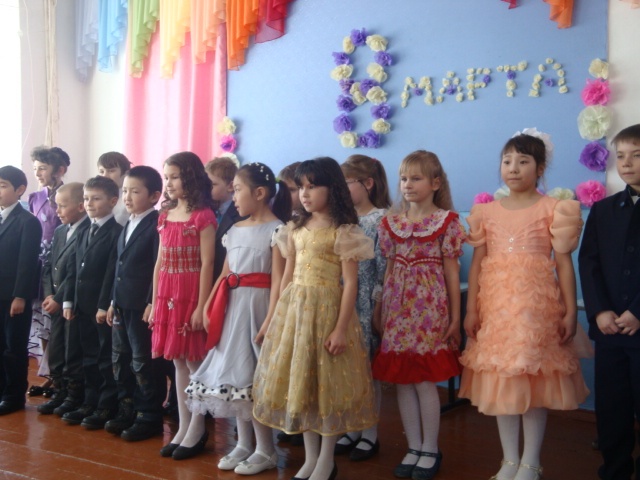 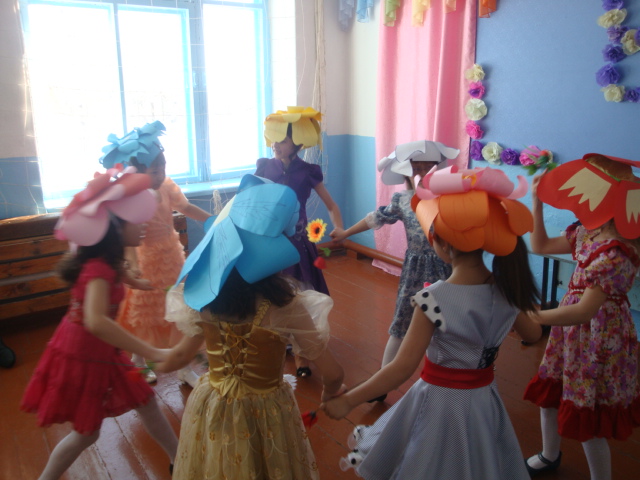 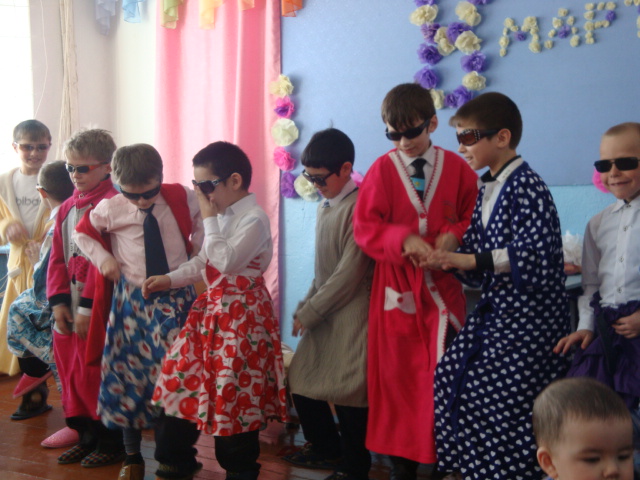 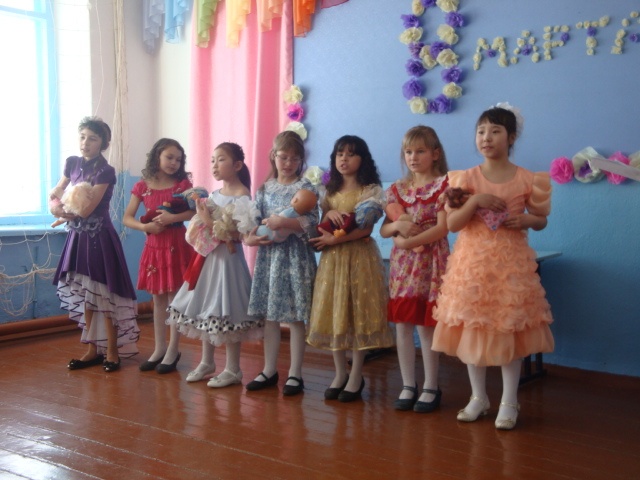 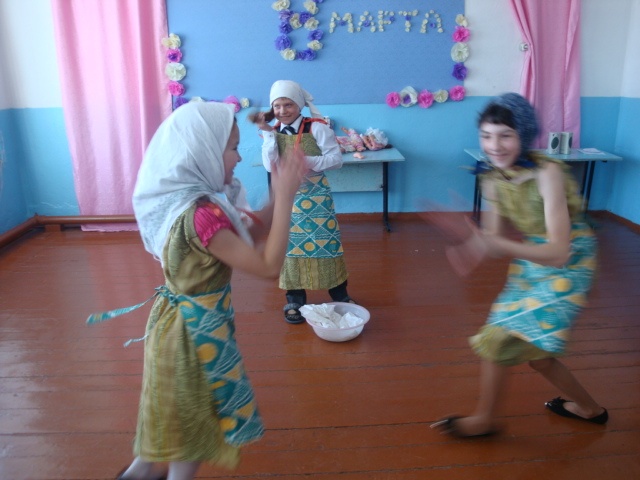 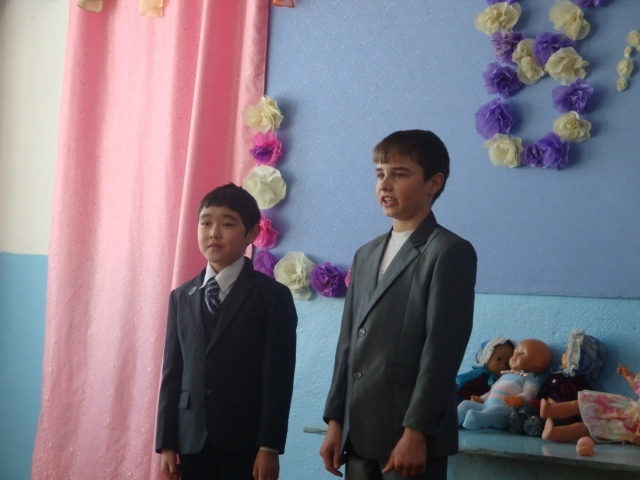 